Załącznik nr 12 do Regulaminu KOP				                                                               Warszawa ………………………………………………………………………………………………………………………………………………………………………………………………Szanowna/y/ni  Pani/Panie/Państwo,oceniliśmy negatywnie Pani/Pana/Państwa  wniosek o dofinansowanie projektu.UzasadnienieInformujemy, że Pani/Pana/Państwa  wniosek o dofinansowanie nie spełnił następujących kryteriów:(Przytocz numer i treść kryterium oraz uzasadnij dlaczego kryteria nie są spełnione. Zastosuj punktory przy wymienianiu kryteriów.)Ważne!(W tym miejscu wpisz  aktualne pouczenie  uzgodnione z WOD.)                                                                                                                                 Z wyrazami szacunku Sprawę prowadzi:XxxxxxxxxxxxxxxWydziałWeryfikacji Formalnej i Pomocy Publicznej EFStel.: 22xxxxxxxxx, e-mail: x.xxxxxxxxx@mazowia.eu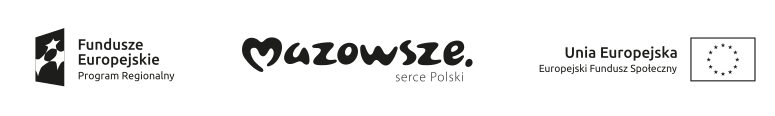 Nr sprawy:MJWPU.WWFiPP-S.420 - XXX/XXNr wniosku o dofinansowanie:RPMA.XX.XX.XX-14- XXX/XXTytuł projektu:Nr konkursu:RPMA.XX.XX.XX-IP.01-14-XXX/XXNazwa osi priorytetowej:Nazwa działania:Nazwa Poddziałania:Wynik oceny formalnej:Negatywny